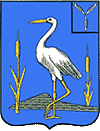 АДМИНИСТРАЦИЯ БОЛЬШЕКАРАЙСКОГО МУНИЦИПАЛЬНОГО ОБРАЗОВАНИЯ РОМАНОВСКОГО  МУНИЦИПАЛЬНОГО РАЙОНА САРАТОВСКОЙ ОБЛАСТИРАСПОРЯЖЕНИЕ№ 35-р14 декабря  2021 годас.Большой КарайОб аннулировании   адреса объекта адресации в ГАР    В соответствии с Федеральным законом от 06 октября 2003 года №131-ФЗ «Об общих принципах организации местного самоуправления в Российской Федерации», Федеральным законом от 28 декабря 2013 года № 443-ФЗ «О федеральной информационной адресной системе и внесении изменений в Федеральный закон «Об общих принципах организации местного самоуправления в Российской Федерации», разделом 4 постановления Правительства Российской Федерации от 22 мая 2015 года № 492 «О составе сведений об адресах, размещаемых в государственном адресном реестре, порядке межведомственного информационного взаимодействия при ведении государственного адресного реестра, о внесении изменений и признании утратившими силу некоторых актов Правительства Российской Федерации», руководствуясь Уставом Большекарайского муниципального образования и в связи с проведением инвентаризации1.Аннулировать адрес объекта адресации	- Российская Федерация, Саратовская область, Романовский муниципальный район, сельское поселение Большекарайское, село Большой Карай, улица Осиновка, домовладение 65;              - Российская Федерация, Саратовская область, Романовский муниципальный район, сельское поселение Большекарайское, село Большой Карай, улица Чапаева, домовладение 16     в связи с ошибочно внесенными.2. Контроль за исполнением настоящего распоряжения оставляю за собой .        Глава Большекарайскогомуниципального образования ________________Н.В. Соловьева